На основу члана 39. и 61. Закона о јавним набавкама(Сл.гласник РС, број 124/12 и 14/15), чл. 6. Правилника о обавезним елементима конкурсне документације у поступцима јавних набавки и начину доказивања испуњености услова(Сл. гласник РС број 29/13,104/13), Одлуке о покретању поступка јавне набавке мале вредности број 178 од 20.07.2015.г и Решења о образовању комисије за јавну набавку мале вредности број 179 од 20.07.2015.године припремљена је ИЗМЕНА И ДОПУНА КОНКУРСНЕ ДОКУМЕНТАЦИЈЕЗа јавну набавку мале вредности-радови-набавка и замена  столарије на згради Гимназије, ЈНМВ 3/2015Рок за подношење понуда је до 04.08.2015. у 10,00 часоваСАДРЖАЈI ОПШТИ ПОДАЦИ О ЈАВНОЈ НАБАВЦИПодаци о наручиоцуНазив: ГимназијаАдреса: Бранка Крсмановића бб, ПараћинПИБ:100875258Матични број: 07352450Интернет старница: www.gimnazija-paracin.edu.rsЛице за контакт:Ивана Николић, тел. 035/563-549E-mail:pargim@ptt.rs, Радно време наручиоца: од 07:00 до 15:00 чВрста поступка јавне набавкеПредметна јавна набавка се спроводи у поступку јавне набавке мале вредности, у складу са чланом 39.Закона о јавним набавкама и подзаконским актима, којима се уређују јавне набавкеЦиљ поступкаПредметни поступак се спроводи ради закључења уговора о јавној набавциНије резервисана јавна набавка.Не спроводи се електронска лицитација.Предметни поступак се не спроводи ради закључења оквирног споразума.II ПОДАЦИ О ПРЕДМЕТУ ЈАВНЕ НАБАВКЕ2.1 Предмет јавне набавкеПредмет јавне набавке је набавка радова-набавка и замена столарије на згради Гимназије2.2 Ознака из општег речника и процењена вредностОзнака из општег речника јавних набавки: 45421000-столарски радови и уградња столарије. Врста опис и количина добара из предметне јавне набавке саставни су део конкурсне документације.Процењена вредност предметне јавне набавке износи: 833.333,00 динара без ПДВ-а.III ТЕХНИЧКА СПЕЦИФИКАЦИЈА3.1 Место и начин извођења радоваМесто извођења радова је објекат-зграда Гимназије у улици Бранака Крсмановића бб, у Параћину. У току извођења радова, добављач се мора придржавати општих и посебних прописаних мера безбедности и заштите на раду, заштите од пожара и дужан је да организује рад тако да обезбеди заштиту и безбедност свих присутних радника и осталих лица.3.2 Рок извођења радоваПонуђач је дужан да предметне радове заврши у року од 10(десет) дана од дана потписивања уговора.Рок из претходног става овог члана може се померити само у случају дејства више силе, под условом да је добављач предузео све потребне радње да на време изврши своју обавезу.3.3 ГаранцијаГаранције за изведене радове је најмање 24 месеца. Гарантни рок тече од записничког пријеме изведених радова.3.4 Начин спровођења контроле и обезбеђивања гаранције квалитетаНаручилац и понуђач ће записнички констатовати обим и кавлитет изведених радова, у року од 3(три) дана од дана извршења истих и евентуалне разлике или примедбе код пријема, констатоваће се у присуству овлашћених лица обе уговорне стране.У случају да извршени радови нису у складу са уговореним, наручилац има право да након писмене рекламације, захтева од Извођача уредно извршење уговора или снижење цене.3.5 Квалитет изведених радоваПонуђач је дужан да радове изведе стручно и квалитетно у свему према прописима, правилима струке, техничким условима и стандардима који важе за ту врсту посла.Понуђач је дужан да приликом извођења радова користи еколошки материјал, као и да достави тражене атесте уграђених и употребљених материјала.ТЕХНИЧКА СПЕЦИФИКАЦИЈА РАДОВА је саставни део Обрасца понуде.IV УСЛОВИ ЗА УЧЕШЋЕ У ПОСТУПКУ ЈАВНЕ НАБАВКЕ ИЗ ЧЛ.75 И 76. ЗАКОНА СА УПУТСТВОМ КАКО СЕ ДОКАЗУЈЕ ИСПУЊЕНОСТ ТИХ УСЛОВА1.	УСЛОВИ ЗА УЧЕШЋЕ У ПОСТУПКУ ЈАВНЕ НАБАВКЕ ИЗ ЧЛ. 75. И 76. ЗАКОНА1.1.	Право на учешће у поступку предметне јавне набавке има понуђач који испуњава обавезне и додатне услове за учешће у поступку јавне набавке дефинисане чл. 75. Закона и чл. 76. Закона, и то:     1)	Да је регистрован код надлежног органа, односно уписан у одговарајући регистар (чл. 75. ст. 1. тач. 1) Закона;     2)	Да он и његов законски заступник није осуђиван за неко од кривичних дела као члан организоване криминалне групе, да није осуђиван за кривична дела против привреде, кривична дела против животне средине, кривично дело примања или давања мита, кривично дело преваре (чл. 75. ст. 1. тач. 2) Закона;     3)	Да му није изречена мера забране обављања делатности, која је на снази у време објављивања позива за подношење понуде (чл. 75. ст. 1. тач. 3) Закона);    4)	Да је измирио доспеле порезе, доприносе и друге јавне дажбине у складу са прописима Републике Србије или стране државе када има седиште на њеној територији (чл. 75. ст. 1. тач. 4) Закона;    5)	Понуђач је дужан да при састављању понуде изричито наведе да је поштовао обавезе које произлазе из важећих прописа о заштити на раду, запошљавању и условима рада, заштити животне средине, као и да гарантује да је ималац права интелектуалне својине (чл. 75. ст. 2. Закона).   6)    да располаже довољним техничким капацитетом, односно:          - да поседује најамње једно регистровано транспортно возило, минималне носивости до 2 тоне у власништву,  по основу закупа или уговора о лизингу.   7)   да располаже довољним кадровским капацитетом, односно да у моменту подношења понуде има радно ангажована лица и то.      - најмање 1 радно ангажовано лице одговорног извођача радова      - најмање 3 радно ангажована лица УПУТСТВО КАКО СЕ ДОКАЗУЈЕ ИСПУЊЕНОСТ ОБАВЕЗНИХ УСЛОВАИспуњеност обавезних услова за учепће у поступку предметне јавне набавке, понуђач доказује достављањем правилно потписане и печатом оверене ИЗЈАВЕ дате као саставни део конкурсне документације(Образац изјаве X)Уколико понуду подноси група понуђача, сваки понуђач из групе понуђача, мора испунити обавзне услове из члана 75. став 1. тачке 1) до 4) Закона и члана 75. став 2, док додатне услове група понуђача испуњава заједно.Уколико понуђач подноси понуду са подизвођачем, у складу са чланом 80 зкоана, подизвођач мора да испуњава обавезне услове из члана 75. sтав 1. тачке 1) до 4) Закона(образац Изјаве ХI)Наручилац може пре доношења одлуке о додели уговора да тражи од понуђача, да достави на увид оригинал или оверену копију свих или појединих доказа о испуњености обавезних услова. У том случају, ако доказ испуњености услова из члана 75. Понуђач треба да достави следеће:  Докази за обавезне услове:Понуђач који је правно лице доказује обавезне услове за учешће, достављњем следећих доказа:Извод из регистра Агенције за привредне регистре, односно извода из регистра надлеђног Привредног суда;Извода из казнене евиденције, односно уверења надлежног суда и надлежне полицијске управе МУП-а да оно и његов законски заступник није осуђиван за неко од кривичних дела као члан органозационе криминалне групе, да није осуђиван за неко од кривичних дела против привреде, кривична дела против заштите животне средине, кривично дело примања или давања мита, кривично дело преваре;Потврда привредног суда и прекршајнпг суда да му није изречена мера забране обављања делатности, или потврде Агенције за привредне регистре да код овог органа није регистровано, да му је као привредном друштву изречена мера забране обављања делатности;Уверење пореске управе Министарстава финансија и привреде да је измирио доспеле порезе и доприносе и уверња надлежне локалне самоуправе да је измирио обавезе по основу изворних локалних јавних прихода;Изјаве дате под материјалном и кривичном одговорношћу(чл.75ст.2. закона)Доказ из става 1. тачка 2),3),4) овог члана не може бити старији од два месеца пре отварања понуда.Доказ из става 1. тачка 3) овог члана мора бити издат након објављивања позива за подношење понуда, односно слања позива за подношење понуда.Понуђач који је предузетник доказује обавезне услове за учешће, достављањем следећих доказа:Извод из регистра Агенције за привредне регистре, односно извода из одговарајућег регистра;Извода из казнене евиденције, односно уверења надлежног суда и надлежне полицијске управе МУП-а да оно и његов законски заступник није осуђиван за неко од кривичних дела као члан органозационе криминалне групе, да није осуђиван за неко од кривичних дела против привреде, кривична дела против заштите животне средине, кривично дело примања или давања мита, кривично дело преваре;Потврда привредног суда и прекршајнпг суда да му није изречена мера забране обављања делатности, или потврде Агенције за привредне регистре да код овог органа није регистровано, да му је као привредном друштву изречена мера забране обављања делатности;Уверење пореске управе Министарстава финансија и привреде да је измирио доспеле порезе и доприносе и уверња надлежне локалне самоуправе да је измирио обавзе по основу изворних локалних јавних прихода;Изјаве дате под материјалном и кривичном одговорношћу(чл.75ст.2. закона)Доказ из става 1. тачка 2),3),4) овог члана не може бити старији од два месеца пре отварања понуда.Доказ из става 1. тачка 3) овог члана мора бити издат након објављивања позива за подношење понуда, односно слања позива за подношење понуда.Понуђач који је физичко лице доказује обавезне услове за учешће, достваљањем следећих доказа:Извода из казнене евиденције, односно уверења надлежног суда и надлежне полицијске управе МУП-а да оно и његов законски заступник није осуђиван за неко од кривичних дела као члан органозационе криминалне групе, да није осуђиван за неко од кривичних дела против привреде, кривична дела против заштите животне средине, кривично дело примања или давања мита, кривично дело преваре;Потврда  прекршајнпг суда да му није изречена мера забране обављања одређених послова;Уверење пореске управе Министарстава финансија и привреде да је измирио доспеле порезе и доприносе и уверња надлежне локалне самоуправе да је измирио обавзе по основу изворних локалних јавних прихода;Важеће дозволе за обавањае одговарајуће делатности, издате од старне надлежног органа, ако је таква дозвола предвиђена посебним прописомИзјаве дате под материјалном и кривичном одговорношћу(чл.75ст.2. закона)Доказ из става 1. Тачка 2),3),4) овог члана не може бити старији од два месеца пре отварања понуда.Доказ из става 1. Тачка 3) овог члана мора бити издат након објављивања позива за подношење понуда, односно слања позива за подношење понуда.Ако понуђач у остављеном примереном року, који не може бити краћи од 5(пет) дана, не достави на увид оригинал или оверену копију тражених доказа, наручилац ће његову понуду одбити као неприхватљиву.Испуњеност додатних услова, понуђач доказује на следећи начин:Да располаже довољним техничким капацитетом, односно:          -  да поседује у власништву најамње једно регистровано транспортно возило, минималне носивости до 2 тоне у власништву, или по основу закупа или уговора о лизингу. Доказ: поседовање возила(власништво, лизинг, закуп) понуђач доказује достављањем фотокопије саобраћајне дозволе. За возила која користи по другом правном основу(лизинг или закуп), понуђач је дужан да поред фотокопије саобраћајне дозволе достави  важеће уговоре закључене са физичким или правним лицем.Напомена: у случају да понуду подноси група понуђача, овај услов група понуађача испуњава заједно, те је потребно доставити тражене доказе за чланове групе који испуњавају тражени услов. У случају да понуђач подноси понуду са подизвођачем, овај доказ треба доставити за подизвођача за део набавке за који је ангажован.Да располаже довољним кадровским капацитетом, односно да у моменту подношења понуде има:       - најмање 1   радно ангажовано лице за одговорног извођача радова са личнoм лиценцом 400 или 401 или 410 или 411 или 412 или 418 или 419 или 700 или 800, са потврдом о важењу исте.      - најмање 3   радно ангажована лица Доказ: Попуњен и потписан образац-кадровски капацитет(поглавље XII конкурсне документације)Фотокопија лиценце са потврдом ИКС о важењу из које се види да одлуком Суда части издата лиценца није одузета (лиценца 400 или 401 или 410 или 411 или 412 или 418 или 419 или 700 или 800) Фотокопија обрасца М 3-А или М-А из којих се види да су запослени пријављени на социјално осигурање, или уговор о делу, или уговор  о привременим и повременим пословима, и др.Напомена: у случају да понуду подноси група понуђача, овај услов група понуђача испуњава заједно, те је потребно доставити тражене доказе за чланове групе који исуњавају тражени услов. У случају да понуђач подноси понуду са подизвођачем, овај доказ не треба доставити за подизвођача.Понуђач није дужан да доставља на увид доказе који су јавно доступни на интернет страницама надлежних органа.Наручилац неће одбити понуду као неприхватљиву, уколико не садржи доказ одређен конкурсном документацијом, ако понуђач наведе у понуди интернет страницу на којој су подаци који су тражени у оквиру услова јавно доступни.Понуђач је дужан да без одлагања писмено обавести наручиоца о било којој промени у вези са испуњеношћу услова из поступка јавне набавке, која наступи до доношења одлуке, односно закључења уговора, односно током важења уговора о јавној набавци и да је документује на прописани начин.Страно правно лице као подносилац понуде може, ако се наведени докази не издају у држави у којој има седиште, уместо доказа, приложити своју писмену изјаву, дату под кривичном и материјалном одговорношћу, односно изјаву оверену пред судским или управним органом, нотаром или другим надлежним органом те државе, а наручилац је дужан да провери да ли су испуњени услови за примену тог средства.  V УПУТСТВО ПОНУЂАЧИМА КАКО ДА САЧИНЕ ПОНУДУ5.1 ПОДАЦИ О ЈЕЗИКУ НА КОЈЕМ ПОНУДА МОРА ДА БУДЕ САСТАВЉЕНАПонуђач подноси понуду на српском језику.5.2  Начин, рок и место подношења понуде	Понуђач понуду подноси непосредно или путем поште у затвореној коверти или кутији, затворену на начин да се приликом отварања понуда може са сигурношћу утврдити да се први пут отвара.	Понуде се подносе на адресу наручиоца: Гимназија, Ул. Бранка Крсамновића бб, 35250 Параћин, са назнаком ''Понуда за јавну набавку мале вредности набавка радова-замена столарије, ЈНМВ број 3/2015- НЕ ОТВАРАТИ”.  На полеђини коверте или на кутији навести назив и адресу понуђача. У случају да понуду подноси група понуђача, на коверти је потребно назначити да се ради о групи понуђача и навести називе и адресу свих учесника у заједничкој понуди.	Рок за подношење понуде је 8(осам) дана од дана пријема позива за подношење понуда и конкурсне документације од старне наручиоца, не рачунајући дан пријема позива, односно 8(осам) дана од дана објаве позива и конкурсне документације на Порталу јавних набавки, не рачунајући сам дан објављивања.    	Наручилац ће, по пријему одређене понуде, на коверти, односно кутији у којој се понуда налази, обележити време пријема и евидентирати број и датум понуде према редоследу приспећа. Уколико је понуда достављена непосредно наручулац ће понуђачу предати потврду пријема понуде. У потврди о пријему наручилац ће навести датум и сат пријема понуде. 	Понуда коју наручилац није примио у року одређеном за подношење понуда, односно која је примљена по истеку дана и сата до којег се могу понуде подносити, сматраће се неблаговременом.5.3 Отварање понуда	* Отварање благовремено приспелих понуда је јавно, и извршиће се у просторијама наручиоца, Гимназија, Бранка Крсмановића бб, 35250 Параћин	* отварању понуда могу присуствовати сва заинтересована лица	* присутни представници понуђача, пре почетка јавног отварања понуда, морају Комисији за јавну набавку уручити писмeна овлашћења за учешће у поступку јавног отаварња понуда.	* О поступку отаварaња понуда комисија води записник, који потписују сви чланови комисије и присутни представници понуђача. Присутном представнику понуђача се на лицу места, уручује записник, а понуђачу који је поднео понуду а није присуствовао јавном отварању понуда, примерак записника се доставља у року од три дана од дана отварања понуда.	* по завршетку отварања понуда, наручилац ће вратити неблаговремено поднете понуде неотворене, са назнаком да су поднете неблаговремено. 5.3 Обавезни елемнти понуде  Понуда мора да садржи:Оверен и потписан образац изјаве о испуњености обавезних услова из члана 75. Закона од старане овлашћеног лица;Образац понуде-попуњен, потписан и оверен од старане овлашћеног лица;Податке о понуђачуПодатке о подизвођачу – уколико  се подноси понуда са подизвођачем/има-за сваког подизвођача Податке о понуђачима који учествују у заједничкој понуди – уколико се подноси заједничка понуда - за сваког учесника у заједничкој понудиОбразац понуде Доказе за додатни услов(члан 76.Закона) за технички и кадровски капцитет;Образац-кадровски капацитет(попуњен, поптписан и оверен печатом од старане овлшћеног лица). Важеће атесте од домаће акредитоване институције: Атест на вовдонепропустљивостАтест на пропустљивост ваздуха Атест на термичку заштиту, коеф. проласка топлоте не треба да  буде већи од 1,3 W/m2K( у складу са правилником о енергетској ефикасности)Образац Изјаве о независној понуди - попуњену, потписану и печатом оверену;Изјава да је понуђач поштовао обавезе које произлазе из важећих прописа о заштити на раду, запошљавању и условима рада, заштити животне средине, као и да понуђач гарантује да је ималац права интелектуалне својине -  попуњен, потписана и печатом оверена(чл. 75. ст.2 ЗЈН)Споразум о заједничком извршењу јавне набавке, уколико је поднета заједничка понуда, пописан и оверен од старне овлашћеног лица, доставља се на сопственом меморандуму.Овлашћење за заступање, уколико обрасце и изјаве који чине саставни део понуде, потписује лице које није уписано у регистар као лице овлашћено за заступањеМодел уговора - попуњен на означеним местима, потписан и печатом оверен од старане овлашћеног лица.Понуда се сматра прихватљивом ако испуњава и остале захтеве и услове из конкурсне документације.НАЧИН ПОПУЊАВАЊА ОБРАЗАЦА ПОНУДЕ САДРЖАНИХ У КОНКУРСНОЈ ДОКУМЕНТАЦИЈИ5.5 Начин попуњавања образаца понуде садржаних у конкурсној документацијиПонуђач понуду доставља у писаном облику на обрасцима садржаним у конкурсној документацији.Обрасце и изјаве дате у конкурсној документацији, односно податке који морају бити њихов саставни део, понуђач попуњава читко, а овлашћено лице понуђача исте потписује и оверава печатом на посебно предвиђеном месту.Уколико дође до исправке у подацима, исте оверити и потписати од стране овлашћеног лица.Уколико понуђачи подносе заједничку понуду, група понуђача  може да се определи да обрасце дате у конкурсној документацији потписују и печатом оверавају : Сви понуђачи из групе понуђача или Група понуђача може да одреди једног понуђача из групе који ће потписивати и печатом оверавати обрасце дате у конкурсној документацији.           Изузетак су Образац изјаве о независној понуди и образац изјава о поштовању обавеза из члана 75. став 2. ЗЈН, које морају бити потписане и оверене печатом од стране сваког понуђача из групе понуђача.Напред наведено треба дефинисати Споразумом којим се понуђачи из групе међусобно и према наручиоцу обавезују на извршење јавне набавке, а који чини саставни део заједничке понуде, сагласно члану 81. Закона.	Уколико сва документа потписује лице које није уписано у регистар као овлашћено лице за заступање, потребно је уз понуду доставити овлашћење за потписивање ових докумената које чине саставни –обавезни део понуде.5.6 Начин измене, допуне и опозива понудеУ року за подношење понуде понуђач може да измени, допуни или опозове своју понуду на начин који је одређен за подношење понуде.Понуђач је дужан да јасно назначи који део понуде мења односно која документа накнадно доставља.Измену, допуну или опозив понуде доставити на адресу Гимназија, Бранка Крсмановића бб, 35250 Параћин, са назнаком:''ИЗМЕНА ПОНУДЕ за јавну набавку радова-ЈНМВ 3/2015-НЕ ОТВАРАТИ'' или ''ДОПУНА ПОНУДЕ за јавну набавку радова-ЈНМВ 3/2015-НЕ ОТВАРАТИ''или''ОПОЗИВ ПОНУДЕ за јавну набавку радова-ЈНМВ 3/2015-НЕ ОТВАРАТИ''или''ИЗМЕНА И ДОПУНА ПОНУДЕ за јавну набавку радова- ЈНМВ 3/2015-НЕ ОТВАРАТИ''.По истеку рока за подношење понуда, понуђач не може да повуче нити да мења своју понуду 5.7 Учествовање у заједничкој понуди или као подизвођач 	Понуђач може да поднесе само једну понуду. 	Понуђач који је самостално поднео понуду не може истовремено да учествује у заједничкој понуди или као подизвођач, нити исто лице може учествовати у више заједничких понуда.	У Обрасцу понуде, понуђач наводи на који начин подноси понуду, односно да ли подноси понуду самостално, или као заједничку понуду, или подноси понуду са подизвођачем.  Понуда са подизвођачем	Уколико понуђач подноси понуду са подизвођачем дужан је да у Обрасцу понуде  наведе да понуду подноси са подизвођачем, проценат укупне вредности набавке који ће поверити подизвођачу, а који не може бити већи од 50%, као и део предмета набавке који ће извршити преко подизвођача. Понуђач у Обрасцу понуде наводи назив и седиште подизвођача, уколико ће делимично извршење набавке поверити подизвођачу. 	Уколико уговор о јавној набавци буде закључен између наручиоца и понуђача који подноси понуду са подизвођачем, тај подизвођач ће бити наведен и у уговору о јавној набавци. Понуђач је дужан да за подизвођаче достави доказе о испуњености услова који су наведени у поглављу IV конкурсне документације, у складу са Упутством како се доказуј испуњеност услова.Понуђач у потпуности одговара наручиоцу за извршење обавеза из поступка јавне набавке, односно извршење уговорних обавеза, без обзира на број подизвођача. 	Понуђач је дужан да наручиоцу, на његов захтев, омогући приступ код подизвођача, ради утврђивања испуњености тражених услова. Заједничка понуда	Понуду може поднети група понуђача.	Уколико понуду подноси група понуђача, саставни део заједничке понуде мора бити Споразум којим се понуђачи из групе међусобно и према наручиоцу обавезују на извршење јавне набавке, а који обавезно садржи податке из члана 81. ст. 4. тач. 1) до 6) Закона и то податке о: члану групе који ће бити носилац посла, односно који ће поднети понуду и који ће заступати групу понуђача пред наручиоцем, понуђачу који ће у име групе понуђача потписати уговор, понуђачу који ће у име групе понуђача дати средство обезбеђења, понуђачу који ће издати рачун, рачуну на који ће бити извршено плаћање, обавезама сваког од понуђача из групе понуђача за извршење уговора.	Група понуђача је дужна да достави све доказе о испуњености услова који су наведени у поглављу IV конкурсне документације, у складу са Упутством како се доказује испуњеност услова.	Понуђачи из групе понуђача одговарају неограничено солидарно према наручиоцу. 	Задруга може поднети понуду самостално, у своје име, а за рачун задругара или заједничку понуду у име задругара.	Ако задруга подноси понуду у своје име за обавезе из поступка јавне набавке и уговора о јавној набавци одговара задруга и задругари у складу са законом.	Ако задруга подноси заједничку понуду у име задругара за обавезе из поступка јавне набавке и уговора о јавној набавци неограничено солидарно одговарају задругари.5.8 Додатне информације или појашњења у вези са припремањем понудеЗаинтересовано лице може, у писаном облику да тражи од наручиоца додатне информације, путем:* поште на адресу:Гимназија, Бранка Крсмановића бб, 35250 Параћин* електронске поште-e-mail:pargim@ptt.rsДодатне информације или појашњења упућују се са напоменом ''Захтев за додатним информацијама или појашњенима конкурсне документације за јавну набавку радова-набавка и замена столарије на згради Гимназије, ЈНМВ 3/2015''.Наручилац ће заинтересованом лицу у року од 3 дана од дана пријема захтева за додатним информацијама или појашњенима конкурсне документације, одговор доставити у писаном облику и истовремено ће ту информацију објавити на Порталу јавних набавки.Комуникација у поступку јавне набавке врши се искључиво писаним путем у складу са чланом 20. ЗЈН.5.9 Понуда са варијанатама Подношење понуде са варијантама није дозвољено.5.10 Трошкови припреме понудеПонуђач може да, у оквиру понуде достави укупан износ и структуру трошкова припремања понуде. Трошкове припреме и подношења понуде сноси искључиво понуђач и не може тражити од наручиоца наканаду трошкова.Ако је јавни поступак обустављен из разлога који су на страни наручиоца, наручилац је дужан да понуђачу надокнади трошкове израде узорка или модела, ако су израђени у складу са техничким спецификацијама наручиоца и трошкове прибављања средстава обезбеђења, под условом да је понуђач тражио накнаду трошкова у својој понуди.5.11 Захтев у погледу важења понудеРок важења понуде не може бити краћи од 30 дана од дана отварања понуда.У случају истека рока важења понуде Наручилац ће у писаном облику затаржити продужење рока важења понуде.Понуђач који прихвати захтев за продужење понуде не може мењати понуду.5.12 Заштита поврељивости података које наручилац ставља понуђачима на располагање, укључујући и њихове подизвођаче, као и заштита поверљивости података које понуђач означи у понудиПредметна набавка не садржи поверљиве информације које наручилац ставља на располагање.Наручилац је дужан да чува, као поверљиве, све податке о понуђачима садржане у понуди које је као такве , у складу са законом о заштити пословне тајне(Службени гласник 72/11), понуђач означио у понуди.5.13 Додатно обезбеђење испуњења уговорних обавеза понуђача који се налазе на списку негативних референциПонуђач који се налази на списку негатвиних референци, који води управа за јавне набавке, у скалду са чланом 83. Закона, а који има егативну референцу за предмет набавке, који није истоврстан предмету ове јавне набавке, а уколико таквом понуђачу буде додељен уговор, дужан је да у тренутку закључења уговора преда наручиоцу меницу за добро извршење посла, која ће бити са клаузулама:безуслована и платива на први позив. Меница за добро извршење посла издаје се у висини од 15% од укупне вредности Уговора без ПДВ-а, са роком важности који је 30 дана дужи од истека рока за коначно извршење посла. Ако се за време трајања уговора промене рокови за извршење уговорне обавезе, важност менице за добро извршење посла се продужава.5.14 Врста критеријума за доделу уговораИзбор најповољније понуде ће се извршити применом критеријума „Најнижа понуђена цена“ Уколико две или више понуда имају исту најнижу понуђену цену, као најповољнија биће изабрана понуда оног понуђача који је понудио дужи гарантни рок. Уколико две или више понуда имају исти гарантни рок, Наручилац ће изабрати понуду оног Понуђача који је дао краћи  рок за извођење радова.5.15 Захтев за заштиту праваЗахтев за заштиту права може да поднесе понуђач, односно свако заинтересовано лице, или пословно удружење у њихово име. Захтев за заштиту права подноси се Републичкој комисији  за заштиту права  у поступцима јавних набавки  на адресу : Немањина 22-26, 11000 Београд, а предаје наручиоцу. Примерак захтева за заштиту права подносилац истовремено доставља  Републичкој комисији. Захтев за заштиту права  се доставља непосредно  или препорученом пошиљком са повратницом. Захтев за заштиту права се може поднети у току  целог поступка јавне набавке, против сваке радње наручиоца, осим ако законом није другачије одређено. О поднетом захтеву за заштиту права наручилац обавештава  све учеснике у поступку  јавне набавке, односно објављује обавештење о поднетом  захтеву на Порталу јавних набавки, најкасније у року од 2 дана од дана пријема захтева.Уколико се захтевом за заштиту права оспорава врста поступка, садржина позива  за подношење понуда  или конкурсне документације, захтев ће се сматрати благовременим  уколико је примљен од стране  наручиоца најкасније три дана  пре истека рока за подношење понуда, без обзира на начин достављања. У том случају,  подношења захтева  за заштиту права  долази до застоја рока за подношење понуда.  После доношења одлуке о додели уговора  из чл. 108. Закона или одлуке о обустави    поступка  јавне набавке из чл. 109. Закона, рок за подношење захтева  за заштиту права  је   5 дана од дана пријема одлуке. Захтевом за заштиту права не могу се оспоравати радње наручиоца  предузете у поступку  јавне набавке  ако су подносиоцу захтева  били или могли  бити познати разлози  за његово подношење  пре истека рока за подношење понуда, а подносилац захтева  га није поднео  пре истека тог рока.Ако је у истом поступку  јавне набавке поново поднет захтев  за заштиту права  од стране истог  подносиоца захтева, у том захтеву се не могу оспоравати радње наручиоца  за које  је подносилац  захтева знао или је могао знати приликом подношења предходног захтева.Подносилац захтева за заштиту права  је дужан да уплати таксу  на следећи рачун- Текући рачун : 840-742221834-57, модел : 97, позив на број 50-016, прималац : буџет Републике Србије, износ: 40.000,00 динара. 5.16 Одлука  о додели уговора  Одлука о додели уговора биће донета у року од 10 дана од дана отварања понуда. Наведену одлуку наручилац ће доставити свим подносиоцима понуда у року од три дана од дана њеног доношења. Ако понуђач одбије пријем одлуке, сматра се да је одлука достављена дана када је пријем одбијен.5.17. Рок у којем ће уговор бити закљученУговор о јавној набавци ће бити закључен са понуђачем којем је додељен уговор у року од 8 дана од дана протека рока за подношење захтева за заштиту права из члана 149. Закона.5.18 Начин и услови плаћањаПлаћање ће се извршити у року од 45 дана од дана пријема рачуна за изведене радове.Плаћање се врши уплатом на рачун понуђача.5.19. Валута и начин на који мора да буде наведена и изражена цена у понудиЦена је фиксна и не може се мењати у току важења уговора.Цена мора бити исказана у динарима, са и без ПДВ-а и обухвата све потребне припремне и завршне радове који обезбеђује квалитетан и завршен посао, као и све трошкове за рад, материјал и алат.Обрачун и плаћање изведених радова ће се вршити на основу утврђених мера и количина и достављањем атеста свих уграђених материјала.Ако је у понуди исказана неубичајено ниска цена, наручилац може поступити у складу са чланом 92. ЗЈН.VI ОБРАЗАЦ ПОНУДЕ	Понуда бр ________________ од __________________ за јавну набавку радова-набавка и замена столарије на згради Гимназије  – , ЈНМВ број 3/20151)ОПШТИ ПОДАЦИ О ПОНУЂАЧУ2) ПОНУДУ ПОДНОСИ: Напомена: заокружити начин подношења понуде и уписати податке о подизвођачу, уколико се понуда подноси са подизвођачем, односно податке о свим учесницима заједничке понуде, уколико понуду подноси група понуђача3) ПОДАЦИ О ПОДИЗВОЂАЧУ Напомена: Табелу „Подаци о подизвођачу“ попуњавају само они понуђачи који подносе  понуду са подизвођачем, а уколико има већи број подизвођача од места предвиђених у табели, потребно је да се наведени образац копира у довољном броју примерака, да се попуни и достави за сваког подизвођача.4) ПОДАЦИ О УЧЕСНИКУ У ЗАЈЕДНИЧКОЈ ПОНУДИНапомена: Табелу „Подаци о учеснику у заједничкој понуди“ попуњавају само они понуђачи који подносе заједничку понуду, а уколико има већи број учесника у заједничкој понуди од места предвиђених у табели, потребно је да се наведени образац копира у довољном броју примерака, да се попуни и достави за сваког понуђача који је учесник у заједничкој понуди.5)ОБРАЗАЦ ПОНУДЕ СА СПЕЦИФИКАЦИЈОМОПИС ПОЗИЦИЈЕ радова на згради Гимназије,ул. Бранка Крсмановића бб,Пре почетка радова извођач је дужан да провери димензије отвора.Цена је исказана у динарима са и без ПДВ-а и обухвата све потребне припремне и завршне радове који обезбеђују квалитетан и завршен посао, као и све трошкове за рад, материјал и алат.Рок и начин плаћања: Плаћање ће се извршити у року од 45 дана од дана пријема рачуна за изведене радове.Рок важења понуде: ____ дана(не краће од 30 дана од дана отварања понуда)Рок за извођење радова:________(не дужи од 10 дана)Гарантни рок:______(не краћи од 24 месеца)Место и датум                                              М.П                 Понуђач__________________                                                ___________________________   VII ОБРАЗАЦ ТРОШКОВА ПРИПРЕМЕ ПОНУДЕУ складу са чланом 88. став 1. Закона, понуђач ____________________, доставља укупан износ и структуру трошкова припремања понуде, како следи у табели:	Трошкове припреме и подношења понуде сноси искључиво понуђач и не може тражити од наручиоца накнаду трошкова.	Ако је поступак јавне набавке обустављен из разлога који су на страни наручиоца, наручилац је дужан да понуђачу надокнади трошкове израде узорка или модела, ако су израђени у складу са техничким спецификацијама наручиоца и трошкове прибављања средства обезбеђења, под условом да је понуђач тражио накнаду тих трошкова у својој понуди.Напомена: достављање овог обрасца није обавезно.Датум:                                                         М.П                                 Потпис понуђача:______________                                                                        ____________________________VIII ОБРАЗАЦ ИЗЈАВЕ О НЕЗАВИСНОЈ ПОНУДИУ складу са чланом 26. Закона, ________________________________________,                                                                             (Назив понуђача)даје:                                ИЗЈАВУ О НЕЗАВИСНОЈ ПОНУДИ		 	Под пуном материјалном и кривичном одговорношћу потврђујем да сам понуду у поступку јавне набавке радова-набавка и замена столарије на згради Гимназије-ЈНМВ 3/2015, поднео независно, без договора са другим понуђачима или заинтересованим лицима.Напомена: у случају постојања основане сумње у истинитост изјаве о независној понуди, наручулац ће одмах обавестити организацију надлежну за заштиту конкуренције. Организација надлежна за заштиту конкуренције, може понуђачу, односно заинтересованом лицу изрећи меру забране учешћа у поступку јавне набавке ако утврди да је понуђач, односно заинтересовано лице повредило конкуренцију у поступку јавне набавке у смислу закона којим се уређује заштита конкуренције. Мера забране учешћа у поступку јавне набавке може трајати до две године. Повреда конкуренције представља негативну референцу, у смислу члана 82. став 1. тачка 2. Закона.Уколико понуду подноси група понуђача, Изјава мора бити потписана од стране овлашћеног лица сваког понуђача из групе понуђача и оверена печатом.IX ОБРАЗАЦ ИЗЈАВЕ О ПОШТОВАЊУ ОБАВЕЗА ИЗ ЧЛ.75. ст. 2. ЗАКОНА              У вези члана 75. став 2. Закона о јавним набавкама, као заступник понуђача дајем следећу ИЗЈАВУ              Понуђач ___________________________ у поступку јавне набавке радова-набавка и замена столарије на згради Гимназије-ЈНМВ 3/2015, поштовао је обавезе које произлазе из важећих прописа о заштити на раду, запошљавању и условима рада, заштити животне средине и гарантујем да је ималац права интелектуалне својине.          Датум 		           Понуђач________________                        М.П.                           __________________Напомена: Уколико понуду подноси група понуђача, Изјава мора бити потписана од стране овлашћеног лица сваког понуђача из групе понуђача и оверена печатом.X   ИЗЈАВА ПОНУЂАЧА О ИСПУЊАВАЊУ УСЛОВА ИЗ ЧЛ. 75.  ЗЈН УПОСТУПКУ ЈАВНЕ НАБАВКЕ МАЛЕ ВРЕДНОСТИУ складу са чланом 77. став 4. ЗЈН, под пуном материјалном и кривичном  одговорношћу, као заступник понуђача, дајем следећу                                                                   И З Ј А В УПонуђач _____________________________________________ (навести назив Понуђача), у поступку јавне набавке радова-набавка и замена столарије на згради Гимназије ,ЈНМВбр. 3/2015, , испуњава све услове из чл. 75.ЗЈН, односно услове дефинисане конкурсном документацијом за предметну јавну  набавку, и то:1) Понуђач је регистрован код надлежног органа, односно уписан у одговарајући регистар; 2) Понуђач и његов законски заступник нису осуђивани за неко од кривичних дела као члан организоване криминалне групе, да није осуђиван за кривична дела против привреде, кривична дела против животне средине, кривично дело примања или давања мита, кривично дело преваре; 3) Понуђачу није изречена мера забране обављања делатности, која је на снази у време објаве позива за подношење понуде; 4) Понуђач је измирио доспеле порезе, доприносе и друге јавне дажбине у складу са прописима Републике Србије (или стране државе када има седиште на њеној територији); Датум:                                         М.П                   Потпис одговорног лица понуђача: ___________                                                                ___________________Уколико понуду подноси група понуђача, Изјава мора бити потписана од старане овлашћеног лица сваког понуђача из групе понуђача и оверена печатом.XI ИЗЈАВА ПОДИЗВОЂАЧА О ИСПУЊАВАЊУ УСЛОВА ИЗ ЧЛ. 75. ЗЈН У ПОСТУПКУ ЈАВНЕ НАБАВКЕ МАЛЕ ВРЕДНОСТИУ складу са чланом 77. став 4. ЗЈН, под пуном материјалном и кривичном  одговорношћу, као заступник понуђача, дајем следећу                                                                   И З Ј А В УПодизвођач _____________________________________________ (навести назив Понуђача), у поступку јавне набавке радова-набавка и замена столарије на згаради Гимназије ,ЈНМВбр. 3/2015, испуњава све услове из чл. 75. ЗЈН, односно услове дефинисане конкурсном документацијом за предметну јавну  набавку, и то:1) Понуђач је регистрован код надлежног органа, односно уписан у одговарајући регистар; 2) Понуђач и његов законски заступник нису осуђивани за неко од кривичних дела као члан организоване криминалне групе, да није осуђиван за кривична дела против привреде, кривична дела против животне средине, кривично дело примања или давања мита, кривично дело преваре; 3) Понуђачу није изречена мера забране обављања делатности, која је на снази у време објаве позива за подношење понуде; 4) Понуђач је измирио доспеле порезе, доприносе и друге јавне дажбине у складу са прописима Републике Србије (или стране државе када има седиште на њеној територији); Датум:                                         М.П                   Потпис одговорног лица понуђача: ___________                                                                ___________________Уколико понуђач подноси понуду са подизвођачем, Изјава мора бити потписана од старане овлашћеног лица подизвођача  и оверена печатомXII ОБРАЗАЦ КАДРОВСКИ КАПАЦИТЕТРадно ангажовани раднициМесто и датум                                         М.П                                Понуђач________________                                                    __________________________________XIII   МОДЕЛ УГОВОРАНабавака и замена столарије на згради ГимназијеУговорне стране:Наручилац: Гимназија, са седиштем у Параћину,ул. Бранка Крсмановића бб, ПИБ:100875258, матични број 07352450, коју заступа Снежана Дачић, директор(у даљем тексту:Наручилац) и____________________________________које заступа директор_______________________са седиштем у _____________________,ул.__________________________бр.____, ПИБ:_______________, матични број:______________________(у даљем тексту:Извођач), с друге стране саПодизвођачима(попуњава Извођач)______________________________________________________________________________________________(назив, седиште, матични број)Учесницима у заједничкој понуди(попуњава Извођач)_____________________________________________________________________________________________(назив,седиште,матични број) са друге старанеЧлан 1.Уговорне стране констатују: да је Наручилац на основу члана 39. Закона о јавним набавкама(сл.гласник РС, број 124/12,14/15) и у складу са Правилником о обавезним елементима конкурсне документације у поступцима јавних набавки и начину доказивања испуњености услова(Сл.гласник РС, број 29/13,104/13), спровео поступак јавне набавке радова-набавка и замена столарије на згради Гимназије, ЈНМВ број 3/2015, на основу Одлуке о покретању поступка јавне набавке број 178 од 20.07.2015., за потребе Гимназије.Да је извршилац доставио понуду број.________од ____________.године(попуњава Извршилац), која се налази у прилогу уговора и саставни је део уговора.Да је Наручилац у складу са чланом 108. Закона о јавним набавкама, донео Одлуку о додели уговора број________од __________.године и понуде Извођача број_______ од __________.године(попуњава Наручилац).ПРЕДМЕТ УГОВОРАЧлан 2.Предмет овог уговора је набавка радова-набака и замена столарије на згради Гимназије, из програма Извођача у свему према понуди Извођача број ________од_______________.године(попуњава Извођач).Извођач је извођење радова поверио Извођачу  -подизвођачу____________________,а који чине______% од укупно уговорене вредности или __________динара без ПДВ-а(попуњава Извођач).Уколико Извођач ангажује подизвођаче ради реализације уговора, као потписник уговора сноси сву одговорност за своје подизвођаче.Чалн 3.Извођач се обавезује да радове, изврши у свему према конкурсној документацији, техничкој спецификацији и обрасцу понуде за предметну јавну набавку, датој у понуди број:_____од _______и овом уговору.ЦЕНАЧлан 4.Извођач се обавезује да ће предметне радове извршити по јединичним ценама(из обрасца понуде), у укупном износу до износа расположивих средстава, који износи 833.333,00 динара без ПДВ-а.Цена је фиксна и не може се мењати у току важења овог уговора.Цена обухвата све припремне и завршне радове, као и све трошкове за рад, материјал, алат и транспорт.РОК ЗА ИЗВОЂЕЊЕ РАДОВАЧлан 5.Извођач је дужан да предметне радове изврши у року који не може бити дужи од 10 дана од дана потписивања уговора.Рок за завршетак радова из претходног става овог члана се може померити само у случају више силе, под условом да је извођач предузео све потребне радње да на време изврши своју обавезу.МЕСТО И НАЧИН ИЗВОЂЕЊА РАДОВАЧлан 6.Место извођења радова је зграда Гимназије у улици Бранака Крсмановића бб, у Параћину.У току извођења радова Извођач је дужан да се придржава општих и посебних прописаних мера безбедности и заштите на раду, као и заштите од пожара и дужан је да организује рад тако да обезбеди заштиту свих присутних радника и осталих лица.ГАРАНЦИЈАЧлан 7.Гаранција за изведене радове је_____године. Гарантни рок тече од записничког пријема изведених радова.КВАЛИТЕТ И КОНТРОЛА ИЗВЕДЕНИХ РАДОВАЧлан 8.Извођач је дужан да радове изведе стручно и квалитетно у свему према прописима, правилима струке, техничким условима и стандардима који важе за ту врсту посла.Извођач је дужан да приликом извођења радова користи еколошки материјал, као и да достави атесте уграђених и употребљених материјала. Члан 9.Уговорне стране су сагласне да се квалитативни и квантитавни пријем радова из члана 1. Овог уговора врши записнички, у року од 3(три) дана од дана извршења истих и евентуалне разлике или примедбе код пријема, констатоваће се у присуству овлашћених лица обе уговорне стране. Примопредају извршених радова извршиће комисија коју чине представник наручиоца и представник извођача о чему ће сачинити записник.У случају да извршени радови нису у складу са уговореним, Наручилац има право да након писмене рекламације, захтева од Извођача уредно извршење Уговора или снижења цене.НАЧИН ПЛАЋАЊАЧлан 10.Извођач се обавезује да комплетан примерак техничке документације, као и документацију вођењу у току реализације уговора, записнички преда Наручиоцу, а Наручилац ће извршити плаћање у року од 45 дана од дана доствљања окончане ситуације и пријема  рачуна за изведене радове.Плаћање ће се извршити на жиро рачун Извођача  број______________________________, код банке_______________________.(попуњава Извођач).РАСКИД УГОВОРАЧлан 11.Наручилац може једнострано раскинути уговор у случају да Извођач не испуни уговорену обавезу или је делимично изврши.Члан 12.Овај уговор може да се раскине на основу воља уговорних страна, односно његовим неиспуњењем, или неизвршењем обавеза предвиђених овим уговором, када једна страна достави другој уговорној страни писано обавештење о раскиду уговора. Отказ се уручује у писаној форми, стим да отказни рок почиње тећи од дана пријема обавештења.ВИША СИЛАЧлан 13.У случају наступања околности које ометају, спречавају или онемогуђавају извршење уговорених обавеза било које уговорне стране, а која се према правним прописима сматрају вишом силом, уговорне стране се ослобађају од извршења обавеза за време док траје виша сила и ниједна уговорна старана нема право на било какву накнаду.Уговорна старана погођена вишом силом, дужна је да писменим путем обавести другу уговорну страну о њеном настанку, као и престанку више силе.У случају трајања више силе дуже од 15 дана , свака уговорна старна има право да раскине Уговор. Уговорне стране се не могу позивати на вишу силу због околности које су им биле познате у моменту закључења уговора и преузимању уговорених обавеза.Члан 14.Уговорне стране су сагласне да евентуалне спорове решевају договором.У случају да спор не могу решити договором, исти ће се решути пред надлежним привредним судом.ЗАВРШНЕ ОДРЕДБЕЧлан 15.Уговор ступа на снагу поптисивањем од стране обе уговорне стране.Овај уговор се закључује на период од 12 месеци од дана потписивања истог.Члан 16.Овај уговор се може изменити само писаним анексом, потписаним од стране овлашћених лица уговорних страна. На све што није регулисано клаузулама овог уговора, примениће се одредбе Закона о облигационим односима као и други прописи који регулишу ову област.Члан 17.          Овај уговор је сачињен у 4 (четири ) истоветна  примерка, по 2 (два) примерка за обе  уговорне стране.          За Извођача                                                                                За Наручиоца____________________                                                          _______________________                                                                                                                           Мр Снежана Дачић, директор_____________________Учесник у заједничкој понуди_________________________ПодизвођачНапомена:Овај модел уговора представља садржину уговора који ће бити закључен са изабранимпонуђачем.Понуђач, у знак прихватања модела Уговора, мора попунити сва празна места, потписати и оверити печатом сваку страну Уговора.Наручилац ће ако понуђач без оправданих разлога одбије да закључи уговор о јавној набавци,након што му је уговор додељен, Управи за јавне набавке доставити доказ негативне рефренце.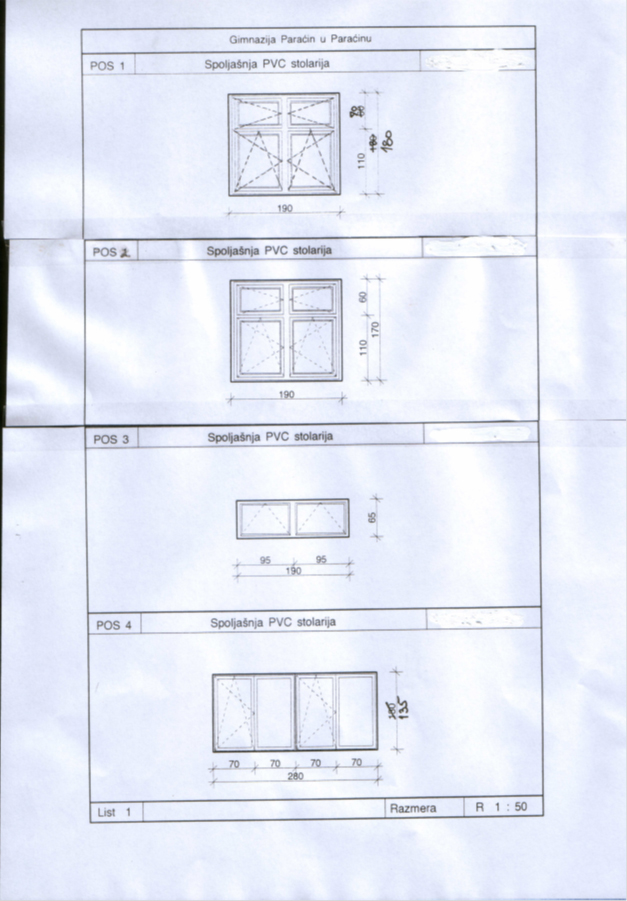 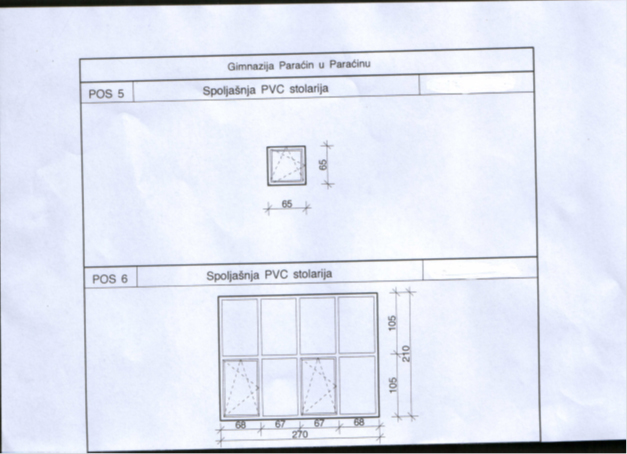 ПоглављеНазив поглављастранаIОпшти подаци о јавној набавци3IIПодаци о предмету јавне набавке3IIIТехничка спецификација3IVУслови за учешће у поступку јавне набавке са упутством како се доказује испуњеност услова6VУпутство понуђачима како да сачине понуду10VIОбразац понуде17VIIОбразац трошкова припреме понуде22VIIIОбразац изјаве о независној понуди23IXОбразац изјаве о поштовању обавеза из чл.75.ст.2. закона24XОбразац изјаве понуђача о испуњености услова из чл.75. Закона у поступку јавне набавке25XIОбразац изјаве подизвођача о испуњености услова из чл.75. Закона у поступку јавне набавке26XIIОбразац-Кадровски капацитет27XIIIМодел уговора28XIVШема33Назив понуђача:Адреса понуђача:Матични број понуђача:Порески идентификациони број понуђача (ПИБ):Име особе за контакт:Електронска адреса понуђача (e-mail):Телефон:Телефакс:Број рачуна понуђача и назив банке:Лице овлашћено за потписивање уговораА) САМОСТАЛНО Б) СА ПОДИЗВОЂАЧЕМВ) КАО ЗАЈЕДНИЧКУ ПОНУДУ1)Назив подизвођача:Адреса:Матични број:Порески идентификациони број:Име особе за контакт:Проценат укупне вредности набавке који ће извршити подизвођач:Део предмета набавке који ће извршити подизвођач:2)Назив подизвођача:Адреса:Матични број:Порески идентификациони број:Име особе за контакт:Проценат укупне вредности набавке који ће извршити подизвођач:Део предмета набавке који ће извршити подизвођач:1)Назив учесника у заједничкој понуди:Адреса:Матични број:Порески идентификациони број:Име особе за контакт:2)Назив учесника у заједничкој понуди:Адреса:Матични број:Порески идентификациони број:Име особе за контакт:3)Назив учесника у заједничкој понуди:Адреса:Матични број:Порески идентификациони број:Име особе за контакт:Ред.брОпис радоваЈед.мерЈединична цена без ПДВ-аЈединична цена са ПДВ-ом1.Припремни и демонтажни радовиДемонтажа постојеће фасадне столарије, са демонтирањем штокова, опшива, первајза и парапетних даски. Прилоком демонтаже столарије водити рачуна да не дође до оштећења постојеће и фасадне облоге.Обрачун по комаду са одвозом шута на депонију удаљење до 10км и истовар из возила.Дрвена столаријапос 1 - 190/180цмкомпос 2  - 190/170 цмкомпос 3  - 190/65цмкомпос 4 - 280/135 цм  компос 5 – 65/65цмкомпос 6 – 270/210цмком2. Столарски радовиНабавка и уградња фасадне столарије-прозора од високо отпорних тврдих  ПВЦ профила са шестокоморним системом, са уградном ширином штока мин. 80мм, ојачаних челичних нерђајућих профиладебљине мин. 1,5мм и у белој боји. Застакљивање двоструким стаклом, пуњено аргоном, д=4+16+4мм, са ниско емисионим премазима. Дихтовање епоксилном гумом. Све снабдевено стандардним оковом, отварање према шеми. Радити у свему према спецификацији произвођача. Начин уградње у сувом поступку. Сва прозорска крила опремити потребним бројем елемената за природну вентилацију који се уграђују у профил. Број елемената зависи од величине прозора. У позицији укључити и парапетну даску од ПВЦ столарије и алуминијумску окапницу ширине 37цм. Обрачун по комаду уграђених застакљених и финално обрађених позиција.Пос 1  - 190/180цмкомПос 2  - 190/170цмкомПос 3  - 190/65цмкомПос 4  - 280/135цмкомПос 5  - 65/65цмкомПос  6  - 270/210цмком3.Молерски радовиСанација шпалетни са унутрашње стране зидова након постављања нове столарије: набавка материјала, глетовање шпалетни глет масом до потпуно равне површине и бојење полудисперзивном бојом, у тону по избору наручиоца.позиција укључује припрему површине(брушење и чишћење), китовање мањих оштећења и импрегнирање(уколко подлога захтева), те превлачење глет масом два пута, као и бојење два пута. Позиција укључује сав потребни материјал, рад, алат и скелу.Обрачун по метру дужном.м1УКУПНА ЦЕНА СА И БЕЗ ПДВ-аУКУПНА ЦЕНА СА И БЕЗ ПДВ-аУКУПНА ЦЕНА СА И БЕЗ ПДВ-аВРСТА ТРОШКАИЗНОС ТРОШКА У РСДУКУПАН ИЗНОС ТРОШКОВА ПРИПРЕМАЊА ПОНУДЕДатум:М.П.Потпис понуђачаРедни бројИМЕ И ПРЕЗИМЕ1.   2.3.4.